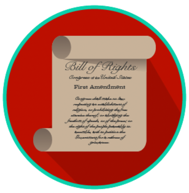 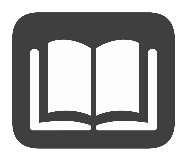 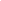 The Bill of Rights refers to the first ten amendments to the U.S. Constitution. The Bill of Rights was added to the U.S. Constitution in 1791, four years after the U.S. Constitution was ratified. These amendments define individual freedoms, explain the rights of those accused of a crime, define citizens’ protections from the national government and extend powers to the states.Source:National Archives and Records Administration. (2022, February 15). The bill of rights: What does it say? National Archives and Records Administration. Retrieved November 15, 2022, from https://www.archives.gov/founding-docs/bill-of-rights/what-does-it-sayAmendmentDescription1The First Amendment provides religious freedom and rights that connect to freedom of speech. The government may not make laws that an establish or show favoritism towards a specific religion. Individual rights are protected in that Congress can make no laws that prohibit freedom of speech, freedom to assemble, freedom to petition the government, and freedom of the press 2The Second Amendment protects the right to keep and bear arms for a well-regulated militia.3The Third Amendment prevents government taking over private homes for the purpose of quartering (housing) soldiers. 4The Fourth Amendment requires the use of warrants and prevents the government from conducting unreasonable searches and seizures. A warrant cannot be obtained without probable cause.5The Fifth Amendment protects individuals accused of a crime and individuals from government abusing power. It requires criminal charges to come from a grand jury. When in a trial, people have the right to face their accusers, not testify against themselves (self-incrimination), and fair procedures (rule of law) must be followed. A person cannot be tried twice for the same offense (double jeopardy). In addition, the Takings Clause states that the government cannot take private property unless they pay just compensation. 6The Sixth Amendment also grants protections to people accused of crimes. These rights include: right to a speedy trial, an impartial jury, be informed of the crime you are being charged with, right to face accusers, right to provide witnesses for your defense, and the right to an attorney.  7The Seventh Amendment guarantees a jury trial in federal civil cases8The Eighth Amendment grants freedom from excessive bail and fines and cruel and unusual punishment.9The Ninth Amendment explains that people have other rights but not everything is listed in the Constitution.10The Tenth Amendment says that the federal government possesses only those powers delegated in the Constitution. If a power is not listed, that power reserved to the states or to the people.